Publicado en Valencia el 16/02/2017 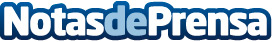 Las comunidades vecinales valencianas adeudan más de 200 millones de eurosSe reducen la morosidad de las comunidades de vecinos, pero éstas aún son superiores a los 200 millones de euros. Con casi un vecino moroso por cada dos comunidades, la figura del administrador de comunidades gana en importancia para intentar cobrar esas deudasDatos de contacto:Jose L.Nota de prensa publicada en: https://www.notasdeprensa.es/las-comunidades-vecinales-valencianas-adeudan Categorias: Inmobiliaria Finanzas Valencia http://www.notasdeprensa.es